ประกาศองค์การบริหารส่วนตำบลนครชุมเรื่อง แบบบัญชีรายการที่ดินและสิ่งปลูกสร้าง (ภ.ด.ส.3)ตามพระราชบัญญัติภาษีที่ดินและสิ่งปลูกสร้าง พ.ศ. 2562………………………………………	อาศัยอำนาจตามความในมาตรา 30แห่ง พระราชบัญญัติภาษีที่ดินและสิ่งปลูกสร้าง พ.ศ. 2562 ระเบียบการะทรวงมหาดไทย ว่าด้วยการดำเนินการตามพระราชบัญญัติภาษีที่ดินและสิ่งปลูกสร้าง พ.ศ. 2562 หมวด 4 ข้อ23 และประกาศกระทรวงมหาดไทย เรื่อง การดำเนินการตามพระราชบัญญัติภาษีที่ดินและสิ่งปลูกสร้าง พ.ศ. 2562 ข้อ 5 เมื่อพนักงานสำรวจได้ดำเนินการสำรวจที่ดินและสิ่งปลูกสร้างภายในเขตองค์กรปกครองส่วนท้องถิ่นแล้ว ให้องค์กรปกครองส่วนท้องถิ่นจัดทำบัญชีรายการที่ดินและสิ่งปลูกสร้างและรายละเอียดอื่นที่จำเป็นแก่การประเมินภาษี และให้ประกาศบัญชีดังกล่าว ณ สำนักงานหรือที่ทำการขององค์กรปกครองส่วนท้องถิ่น หรือสถานที่อื่นตามที่เห็นสมควร หรือเผยแพร่ประกาศดังกล่าวให้ประชาชนทราบทางเว็บไซต์ขององค์กรปกครองส่วนท้องถิ่นนั้น ๆ เป็นเวลาไม่น้อยกว่า 30 วัน          องค์การบริหารส่วนตำบลนครชุม ได้จัดทำบัญชีรายการที่ดินและสิ่งปลูกสร้าง (ภ.ด.ส.3) เสร็จเรียบร้อยแล้ว จึงขอแจ้งให้ผู้เสียภาษีตรวจสอบรายการที่ดินและสิ่งปลูกสร้างตามบัญชีแนบท้ายประกาศนี้ หากปรากฏว่าแบบบัญชีรายการที่ดินและสิ่งปลูกสร้าง (ภ.ด.ส.3) ที่องค์การบริหารส่วนตำบลนครชุม จัดทำขึ้นไม่ถูกต้องตามความเป็นจริง ขอให้ผู้เสียภาษียื่นคำร้องต่อผู้บริหารท้องถิ่นเพื่อขอแก้ไขแบบบัญชีรายการที่ดินและสิ่งปลูกสร้าง (ภ.ด.ส.3) ให้ถูกต้องภายใน 15 วัน           จึงประกาศมาเพื่อทราบโดยทั่วกัน          ทั้งนี้  ตั้งแต่วันที่  29 เดือน  พฤษภาคม  พ.ศ. 2563    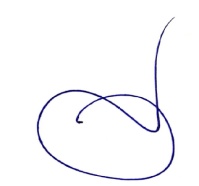                                                    (นายสุรินทร์โรจน์   ศรีสังข์)ปลัดองค์การบริหารส่วนตำบล  ปฏิบัติหน้าที่นายกองค์การบริหารส่วนตำบลนครชุม